ACTA REUNION ASAMBLEA GENERAL EXTRAORDINARIA  DE LA FEDERACION EXTREMEÑA DE MONTAÑA Y ESCALADAEn Cáceres a 1 de Abril de 2024, se reúnen de forma telemática mediante la aplicación Zoom, siendo las 20:30h, los relacionados a continuación para la celebración de la Asamblea General de esta Federación:Asistentes:Presidente (José Antonio García Regañas)Secretario General (Luis Ramón Carrión García-Gil)José Alberto Rodríguez SerranoJosé Antonio de Mesas GarcíaJavier Cano BlázquezJuan José Cano BlázquezAlmudena García Álvarez Antonio Gamero VázquezOrden del día:Aprobación de la Convocatoria de Elecciones a Asamblea General y Presidente y todos sus documentos anexos:	Conforme al artículo 19 del Reglamento de Elecciones a miembros de la Asamblea General  y Presidente de la Federación Extremeña de Montaña y Escalada, se informa que el Presidente convoca el proceso electoral, disolviendo la Junta Directiva, procediéndose en esta convocatoria extraordinaria a la aprobación de los acuerdos necesarios para el buen orden y funcionamiento interno de la Federación constante el procedimiento electoral.A.- El número total de miembros a elegir será de 20 miembros.B.- La distribución de los mismos por estamento y circunscripción será:i) ENTIDADES DEPORTIVAS:  8 Miembros, que corresponderán 2 a la circunscripción de CACERES y 6 a la circunscripción de BADAJOZ.ii) TECNICOS:  2 Miembros, que corresponderá a la circunscripción de CACERES y  a la circunscripción de BADAJOZ.iii) DEPORTISTAS: 8 Miembros, que corresponderán 5 a la circunscripción de CACERES y 3, a la circunscripción de BADAJOZ.iv) JUECES Y ÁRBITROS: 2 Miembros, que corresponderá 1 a la circunscripción de BADAJOZ, no habiendo en censo provisional miembros en la circunscripción de Cáceres, acordando sea distribuido 1 miembro al estamento de técnico, por ser símil las funciones de ambos estamentosC.- Se adjunta a este anuncio como ANEXO I, el CENSO ELECTORAL PROVISIONAL, quequedará expuesto en el calendario electoral para los oportunos recursos que los interesados consideren necesarios.D.- Calendario electoral. ANEXO IIE.- MODELOS OFICIALES DE SOBRES Y PAPELETAS, que quedan anexos como ANEXO IIIF.-En cuanto al voto por correo, se seguirán los criterios fijados en el art. 27 del REGLAMENTO ELECTORAL vigente. ANEXO IVTras el preceptivo uso de la palabra, y posiciones, se aprueba por unanimidad de los presentesNombramiento de la Junta Electoral Federativa que, a propuesta del Presidente, recae en los siguientes:Miembros:-          PRESIDENTE: Juan Manuel Olivera Vázquez 08881306V-          SECRETARIO: Francisco Javier Pina Cordero 08893943G-          SUPLENTE: Vanessa Becerra Rosas 44788463B Todos ellos cumpliendo los requisitos establecidos en el Reglamento Electoral, son convocados para el día 1 de abril de 2024 a los efectos de Constitución de la Junta Electoral de la Federación Extremeña de Montaña y Escalada, y a la elección entre ellos de las diversas funciones que les corresponden.Comisión GestoraSe constituye la Comisión Gestora que estará formada por los siguientes miembros:Presidente: José Antonio García Regaña.Secretario General: Luis Ramón Carrión García-Gil.Vocal:  José Javier Rico PalomoSe aprueba por unanimidad la constitución de la Comisión Gestora.Aprobación por unanimidad de la dirección postal y correo electrónico para la remisión de documentación durante el periodo electoral:AUDIRES ASESORESC/ LUIS CHAMIZO, 10. C.P: 06300 ZAFRAfacturacion@audireasesores.com	También se aprueba por unanimidad la aceptación de las candidaturas para Asamblea y Presidente mediante correo electrónico, a la dirección de AUDIRES ASESORES: facturacion@audireasesores.com, La reunión finaliza a las 21:30 horas de la fecha arriba indicada.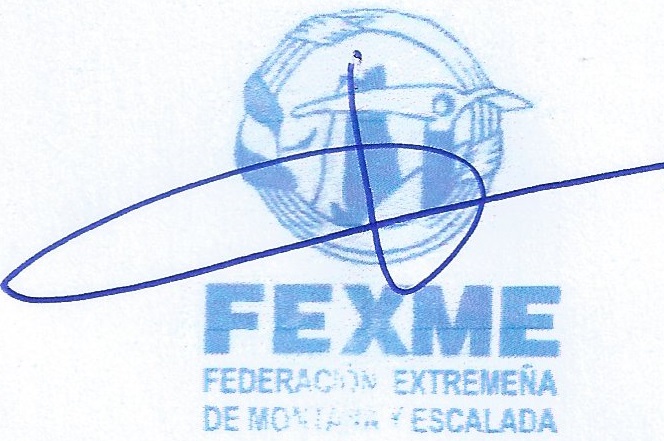 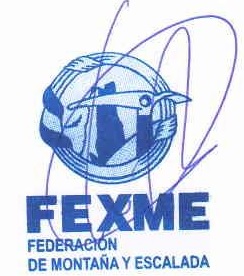 Fdo.: José Antonio García Regañas	Fdo.: Luis Ramón Carrión García-Gil	Presidente		Secretario General